ПЛАН внеурочной деятельностидля обучающихся 1- 9-х классов, реализующих федеральный государственный образовательный стандартначального и основного общего образованиямуниципального бюджетного общеобразовательного учреждения средней общеобразовательной школы  №12 станицы Костромской муниципального образования Мостовский районВнеурочная деятельность в рамках реализации ФГОС – это образовательная деятельность, осуществляемая в формах, отличных от классно-урочной, и направленная на достижение планируемых результатов освоения основной образовательной программы начального общего образования и освоения основной образовательной программы основного общего образования. В качестве организационного механизма реализации внеурочной деятельности в МБОУ СОШ№ 12 станицы Костромской используется план внеурочной деятельности – нормативный документ, который обеспечивает введение в действие и реализацию требований Федерального государственного образовательного стандарта начального общего образования и основного общего образования, определяет общий и максимальный объем нагрузки обучающихся в рамках внеурочной деятельности, состав и структуру направлений и форм внеурочной деятельности по классам (годам обучения). План внеурочной деятельности обеспечивает учет индивидуальных особенностей и потребностей обучающихся через организацию внеурочной деятельности.План внеурочной деятельности МБОУ СОШ № 12 составлен на основе нормативных документов:Федеральный Закон №273 от 29.12.2012 «Об образовании в Российской Федерации»Федеральный закон № 120-ФЗ от21.05.1999 г. «Об основах системы профилактики безнадзорности и правонарушений несовершеннолетних»Федеральный закон РФ № 436-ФЗот 29.12.2010 г. «О защите детей от информации, причиняющей вред их здоровью и развитию»Государственная программа Российской Федерации "Развитие образования" на 2013-2020 годФедеральный государственный образовательный стандарт начального общего образования (ФГОС НОО)Федеральный государственный образовательный стандарт основного общего образования (ФГОС ООО)Концепции модернизации российского образования на период до 2020 года, утвержденная Распоряжением Правительства Российской Федерации, от 17.11.2008 года № 1662-РПостановление Главного государственного санитарного врача Российской Федерации от 29.12.2010 «Об утверждении СанПиН 2.4.2.2821-10 «Санитарно- эпидемиологические требования к условиям и организации обучения в общеобразовательных учреждениях»Письмо Департамента общего образования Минобрнауки России от 12.05.2011 № 03- 296 «Методические рекомендации по организации внеурочной деятельности в образовательных учреждениях образовательного стандарта общего образования»Внеурочная деятельность обучающихся организуется в целях формирования единого образовательного пространства МБОУ СОШ № 12 станицы Костромской для повышения качества образования, реализации процесса становления личности в разнообразных развивающих средах и является равноправным, взаимодополняющим компонентом базового образования. Цель внеурочной деятельности – создание воспитывающей среды, обеспечивающей активизацию социальных, интеллектуальных интересов обучающихся в свободное время, развитие здоровой, творчески растущей личности, способной на социально значимую практическую деятельность, реализацию добровольческих инициатив.Внеурочная деятельность направлена на решение следующих задач:- создание условий для наиболее полного удовлетворения потребностей и интересов обучающихся, укрепления их здоровья; - личностно-нравственное развитие и профессиональное самоопределение обучающихся;- обеспечение социальной защиты, поддержки, реабилитации и адаптации обучающихся к жизни в обществе; - формирование общей культуры обучающихся; - воспитание у обучающихся гражданственности, уважения к правам и свободам человека, любви к Родине, природе, семье.Основными принципами организации внеурочной деятельности обучающихся являются:Принцип гуманизации образовательного процесса, предполагающий очеловечивание взаимоотношений в совместной творческой деятельности педагогов, обучающихся и их родителей ( законных представителей). Принцип добровольности и заинтересованности обучающихся. Принцип системности во взаимодействии общего и дополнительного образования. Принцип целостности. Принцип непрерывности и преемственности процесса образования. Принцип деятельностного подхода.Принцип культуросообразности, предполагающий воспитание личности ребенка не только природосообразно, но и в соответствии с требованиями мировой, отечественной, региональной культур.Принцип взаимодействия, предполагающий координацию всех образовательных социокультурных институтов в оказании педагогической помощи и поддержки детям разного уровня социализации.Принцип вариативности, предусматривающий учет интересов детей, свободно выбирающих вариативные образовательные программы и время на их усвоение.Каждый вид внеурочной деятельности: творческий, познавательный, спортивный, трудовой, игровой – обогащает опыт коллективного взаимодействия обучающихся в определённом аспекте, что в своей совокупности даёт большой воспитательный эффект. В соответствии с требованиями ФГОС НОО и ФГОС ООО внеурочная деятельность организуется по пяти направлениям развития личности: - спортивно-оздоровительное; - духовно-нравственное; - социальное; - общеинтеллектуальное; - общекультурное.Спортивно-оздоровительное направление.Целесообразность данного направления заключается в формировании знаний, установок, личностных ориентиров и норм поведения, обеспечивающих сохранение и укрепление физического, психологического и социального здоровья обучающихся начального и основного общего образования как одной из ценностных составляющих,  способствующих познавательному и эмоциональному развитию ребёнка, достижению планируемых результатов освоения основной программы начального общего образования.Основные задачи:- формирование культуры здорового и безопасного образа жизни;- использование оптимальных двигательных режимов для детей с учётом их возрастных, психологических и иных особенностей;- развитие потребности в занятиях физической культуры и спортом; - подготовка к сдаче норм ГТОДанное направление реализуется  по программам «Основы физической подготовки», «Веселые старты», «Здоровейка», «Дорожная азбука».Общекультурное направление.Цели: ‒ развитие творческих способностей детей; ‒ развитие художественной и эстетической деятельности; ‒ формирование духовной культуры; ‒ формирование представления о гармоничном единстве мира, месте человека в окружающей среде.Данное направление реализуется  по программе «Умелые ручки».Духовно-нравственное направление.Целесообразность названного направления заключается в обеспечении духовно- нравственного развития обучающихся в единой урочной, внеурочной и внешкольной деятельности, в совместной педагогической работе образовательного учреждения, семьи и других институтов общества.Основные задачи:- формирование способности к духовному развитию, реализации творческого потенциала в учебно-игровой, предметно-продуктивной, социально ориентированной деятельности на основе нравственных установок и моральных норм, непрерывного образования, самовоспитания и универсальной духовно-нравственной композиции - «становиться лучше»;- укрепление нравственности – основанной на свободе воли и духовных отечественных традициях, внутренней установки личности школьника поступать согласно своей совести;- формирование основ морали – осознанной обучающимся необходимости определённого поведения, обусловленного принятыми в обществе представлениями о добре и зле, должном и недопустимом; укрепление у младшего школьника позитивной нравственной самооценки и самоуважения, жизненного оптимизма;- формирование основ нравственного самосознания личности (совести) – способности младшего школьника формулировать собственные нравственные обязательства, осуществлять нравственный самоконтроль, требовать от себя выполнения моральных норм, давать нравственную оценку своим и чужим поступкам:- принятие обучающимся базовых общенациональных ценностей;- развитие трудолюбия, способности к преодолению трудностей - формирование основ российской гражданской идентичности;- пробуждение веры в Россию, чувства личной ответственности за Отечество;- формирование патриотизма и гражданской солидарности;- развитие навыков организации и осуществления сотрудничества с педагогами, сверстниками, родителями, старшими детьми в решении общих проблем.Данное направление реализуется программой «Основы православной культуры», «История и культура кубанского казачества», «Основы духовно-нравственной культуры народов России».Общеинтеллектуальное направление.Целесообразность названного направления заключается в обеспечении достижения планируемых результатов освоения основной образовательной программы начального общего образования.Основные задачи:- формирование навыков научно-интеллектуального труда;- развитие культуры логического и алгоритмического мышления, воображения;- формирование первоначального опыта практической преобразовательной деятельности; - овладение навыками универсальных учебных действий у обучающихся на уровне начального общего и основного общего образования.	Данное направление реализуется программами:  «Занимательное естествознание», «Лего-конструирование»,  «Шахматы школе», «Окружающий мир».Социальное направление.Целесообразность направления заключается в активизации внутренних резервов обучающихся, способствующих успешному освоению нового социального опыта на уровне начального общего образования, в формировании социальных, коммуникативных и конфликтологических компетенций, необходимых для эффективного взаимодействия в социуме.Основные задачи:- формирование психологической культуры и коммуникативной компетенции для обеспечения эффективного и безопасного взаимодействия в социуме;- формирование способности обучающегося сознательно выстраивать и оценивать отношения в социуме;- становление гуманистических и демократических ценностных ориентаций;- формирование основы культуры межэтнического общения;-формирование отношения к семье как к основе российского общества;- воспитание у школьников почтительного отношения к родителям, осознанного, заботливого отношения к старшему поколению.Данное направление реализуется  через программы  «ДЮП», «ЮИД», «Финансовая грамотность», «Психология и выбор профессии. Сервис и туризм».ИнтенсивДанная форма внеурочной деятельности – это форма внеурочной деятельности, при которой в ограниченный временной срок происходит максимальное формирование определенного социального опыта.Программа является комплексной, т.е. содержит в себе все направления внеурочной деятельности: духовно-нравственное, социальное, общеинтеллектуальное, общекультурное, спортивно-оздоровительное.Данное направление реализуется программой внеурочной деятельности «Как прекрасен этот мир», «Юные краеведы».На ступени начального общего образования внеурочная деятельность организуется по направлениям развития личности (спортивно-оздоровительное, духовно-нравственное, социальное, общеинтеллектуальное, общекультурное) в таких формах как экскурсии, кружки, секции, круглые столы, конференции, диспуты,  олимпиады, соревнования, поисковые и научные исследования, общественно полезные практики и т. д. Время, отводимое на внеурочную деятельность на данной ступени, составляет до 1350 часов за четыре года.На ступени основного общего образования внеурочная деятельность организуется по направлениям развития личности (спортивно-оздоровительное, духовно-нравственное, социальное, общеинтеллектуальное, общекультурное) в таких формах, как художественные, культурологические, филологические, хоровые студии, школьные спортивные клубы и секции, юношеские организации, научно-практические конференции, школьные научные общества, олимпиады, поисковые и научные исследования, общественно полезные практики, военно-патриотические объединения и другие формы, отличные от урочной, на добровольной основе в соответствии с выбором участников образовательных отношений. Объем внеурочной деятельности на уровне основного общего образования (до 1750 часов за пять лет обучения) с учетом интересов обучающихся и возможностей организации, осуществляющей образовательную деятельность.Для организации внеурочной деятельности в классах начальной и основной школы выбрана оптимизационная модельОптимизационная модель.Модель внеурочной деятельности на основе оптимизации всех внутренних ресурсов образовательного учреждения. В этом случае координирующую роль выполняет классный руководитель, который в соответствии со своими функциями и задачами: ‒ взаимодействует с педагогическими работниками; ‒ организует в классе образовательный процесс, оптимальный для развития положительного потенциала личности обучающихся в рамках деятельности общешкольного коллектива; ‒ организует систему отношений через разнообразные формы воспитывающей деятельности коллектива класса, в том числе, через органы самоуправления; организует социально значимую, творческую деятельность обучающихся.Все виды внеурочной деятельности должны быть строго ориентированы на воспитательные результаты по уровням:1 уровень результатов - приобретение школьником социальных знаний (об общественных нормах, устройстве общества, о социально одобряемых и неодобряемых формах поведения в обществе и т.п.), первичного понимания социальной реальности и повседневной жизни.2 уровень результатов - получение школьником опыта переживания и позитивного отношения к базовым ценностям общества (человек, семья, Отечество, природа, мир, знания, труд, культура), ценностного отношения к социальным реальностям в целом.3 уровень результатов - получение школьником опыта самостоятельного общественного действия в открытом социуме, за пределами дружественной среды школы, где не обязательно положительный настрой.Направления внеурочной деятельности являются содержательным ориентиром и представляют собой приоритетные направления при организации внеурочной деятельности и основанием для построения соответствующих образовательных программ МБОУ СОШ № 12 станицы Костромской. Внеурочная деятельность включается в образовательную программу школы в объёме не более 10 часов в неделю.Продолжительность занятийПродолжительность занятия внеурочной деятельности в 1 классе составляет 35 минут, если занятия спаренные – 70 минут с перерывом длительностью 10 минут для отдыха детей и проветривания помещений. Но при этом обязательно учитывается требования СанПиН 2.4.2.2821-10: «Длительность занятий зависит от возраста и вида деятельности. Продолжительность таких видов деятельности, как чтение, музыкальные занятия, рисование, лепка, рукоделие, тихие игры, должна составлять не более 50 минут в день для обучающихся 1-2 классов, и не более полутора часов в день - для остальных классов».Распределение внеурочной деятельности по годам начального общего образованияРаспределение внеурочной деятельности по годам основного общего образованияТаблица – сетка часовплана внеурочной деятельности для 1-9 классов,реализующих федеральный государственный стандартначального и основного общего образования2019 – 2020 учебный год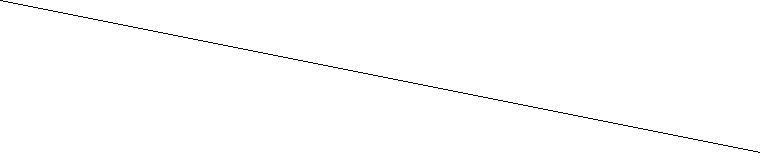 1 класс1 класс2 класс2 класс3 класс3 класс4 класс4 классИтогоИтогоКол-во часов в неделюКол-во часов в годКол-во часов в неделюКол-во часов в годКол-во часов в неделюКол-во часов в годКол-во часов в неделюКол-во часов в годКол-во часов в неделюКол-во часов в год51651034051706204268795 класс5 класс6 класс6 класс7 класс7 класс8 класс8 класс9 класс9 классИтогоИтогоКол-во часов в неделюКол-во часов в годКол-во часов в неделюКол-во часов в годКол-во часов в неделюКол-во часов в годКол-во часов в неделюКол-во часов в годКол-во часов в неделюКол-во часов в годКол-во часов в неделюКол-во часов в год5170620431026204413624816Направление внеурочной деятельностиНаименование курса внеурочной деятельности1 класс2 класс3 класс4 класс5 класс6 класс7 класс8 класс9 классСпортивно-оздоровитель-ное«ОФП»11111Спортивно-оздоровитель-ное«Веселые старты»1111Спортивно-оздоровитель-ное«Дорожная азбука»1Духовно-нравственное«Основы православной культуры»111111111Духовно-нравственное«История и культура кубанского казачества»1Духовно-нравственное«Основы духовно-нравственной культуры народов России»1Социальное направление«Финансовая грамотность»11111111Социальное направление«ДЮП»1Социальное направление«ЮИД»1Социальное направление«Окружающий мир»1111Общеинтел-лектуальное «Здоровейка»1Общеинтел-лектуальное «Занимательное естествознание»11Общеинтел-лектуальное Общеинтел-лектуальное «Лего-конструиро-вание»1Общеинтел-лектуальное «Шахматы школе»1Интенсив«Как прекрасен этот мир»4Интенсив«Юные краеведы»3Всего (по классам)Всего (по классам)5105656364Итого (часов в год):Итого (часов в год):165 ч340 ч170 ч204 ч170 ч204 ч102 ч204 ч136